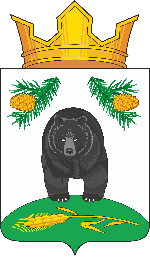 АДМИНИСТРАЦИЯ НОВОКРИВОШЕИНСКОГО СЕЛЬСКОГО ПОСЕЛЕНИЯПОСТАНОВЛЕНИЕ25.01.2021                                                                                                                         № 8с. НовокривошеиноКривошеинского районаТомской областиОб утверждении лимитов потребления ГСМ, газа, тепловой и электрической энергии для муниципального образования Новокривошеинскогосельского поселения на 2021 годВ соответствии с Решением Совета Новокривошеинского сельского поселения от 25.12.2020 № 163 «Об утверждении бюджета муниципального образования Новокривошеинское сельское поселение на 2021 год» и в связи с необходимостью контроля за расходом нефтепродуктов и сокращением расходов потребления энергетических ресурсов.ПОСТАНОВЛЯЮ:     1. Утвердить на 2021 год лимиты на электрическую  для муниципального образования Новокривошеинского сельского поселения согласно приложению1.     2.Утвердить на 2021 год лимиты по ГСМ для муниципального образования Новокривошеинского сельского поселения согласно приложению 2. 3.Утвердить на 2021 год лимиты на поставку газа для муниципального образования Новокривошеинского сельского поселения согласно приложению 3.      4. Настоящее постановление распространяется на правоотношения, возникшие с 1 января 2021 года.  5. Контроль за исполнением настоящего Постановления оставляю за собой.             6. Настоящее постановление вступает в силу с даты его подписания.Глава Новокривошеинского сельского поселения                                А.О. Саяпин(Глава Администрации)							Приложение№ 1УТВЕРЖДЕНОпостановлением АдминистрацииНовокривошеинского сельскогопоселения от 25.01.2021 № 8ЛИМИТЫпотребления  электрической энергии для муниципального образования Новокривошеинского сельского поселения на 2021 год.Приложение№ 2УТВЕРЖДЕНОпостановлением АдминистрацииНовокривошеинского сельскогопоселения от 25.01.2021 № 8ЛИМИТЫпо ГСМ для муниципального образования    Новокривошеинского                                                          сельского поселения на 2021 год.Приложение № 3УТВЕРЖДЕНОпостановлением АдминистрацииНовокривошеинского сельскогопоселения от 25.01.2021 № 8ЛИМИТЫна поставку газа для муниципального образования Новокривошеинского сельского поселения на 2021 годНаименование организацииЭлектрическая энергияЭлектрическая энергияНаименование организациитыс.       квт. Час.Сумма тыс.руб.Администрация Новокривошеинского сельского поселения2,315,0уличное освещение18,4120,0станция водоочистки6,140,0Итого:26,8175,0Наименование организацииЛимит на 2021г. Всего (литров)Сумма, тыс.руб.Администрация Новокривошеинского сельского поселения4784205,0Наименование организацииЛимит на 2021г. Всего (м3)Сумма, тыс.руб.Администрация Новокривошеинского сельского поселения800048,0